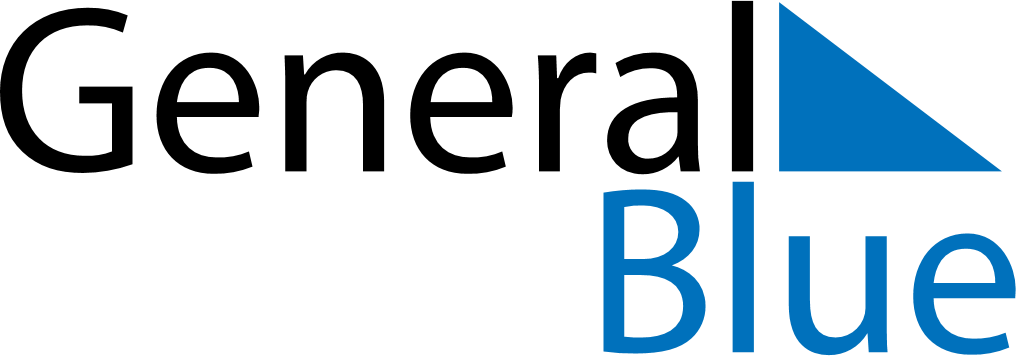 February 2024February 2024February 2024February 2024February 2024February 2024Kapellen, Flanders, BelgiumKapellen, Flanders, BelgiumKapellen, Flanders, BelgiumKapellen, Flanders, BelgiumKapellen, Flanders, BelgiumKapellen, Flanders, BelgiumSunday Monday Tuesday Wednesday Thursday Friday Saturday 1 2 3 Sunrise: 8:21 AM Sunset: 5:30 PM Daylight: 9 hours and 8 minutes. Sunrise: 8:19 AM Sunset: 5:31 PM Daylight: 9 hours and 12 minutes. Sunrise: 8:18 AM Sunset: 5:33 PM Daylight: 9 hours and 15 minutes. 4 5 6 7 8 9 10 Sunrise: 8:16 AM Sunset: 5:35 PM Daylight: 9 hours and 18 minutes. Sunrise: 8:15 AM Sunset: 5:37 PM Daylight: 9 hours and 22 minutes. Sunrise: 8:13 AM Sunset: 5:39 PM Daylight: 9 hours and 25 minutes. Sunrise: 8:11 AM Sunset: 5:40 PM Daylight: 9 hours and 29 minutes. Sunrise: 8:09 AM Sunset: 5:42 PM Daylight: 9 hours and 32 minutes. Sunrise: 8:08 AM Sunset: 5:44 PM Daylight: 9 hours and 36 minutes. Sunrise: 8:06 AM Sunset: 5:46 PM Daylight: 9 hours and 39 minutes. 11 12 13 14 15 16 17 Sunrise: 8:04 AM Sunset: 5:48 PM Daylight: 9 hours and 43 minutes. Sunrise: 8:02 AM Sunset: 5:50 PM Daylight: 9 hours and 47 minutes. Sunrise: 8:01 AM Sunset: 5:51 PM Daylight: 9 hours and 50 minutes. Sunrise: 7:59 AM Sunset: 5:53 PM Daylight: 9 hours and 54 minutes. Sunrise: 7:57 AM Sunset: 5:55 PM Daylight: 9 hours and 58 minutes. Sunrise: 7:55 AM Sunset: 5:57 PM Daylight: 10 hours and 1 minute. Sunrise: 7:53 AM Sunset: 5:59 PM Daylight: 10 hours and 5 minutes. 18 19 20 21 22 23 24 Sunrise: 7:51 AM Sunset: 6:00 PM Daylight: 10 hours and 9 minutes. Sunrise: 7:49 AM Sunset: 6:02 PM Daylight: 10 hours and 13 minutes. Sunrise: 7:47 AM Sunset: 6:04 PM Daylight: 10 hours and 16 minutes. Sunrise: 7:45 AM Sunset: 6:06 PM Daylight: 10 hours and 20 minutes. Sunrise: 7:43 AM Sunset: 6:08 PM Daylight: 10 hours and 24 minutes. Sunrise: 7:41 AM Sunset: 6:09 PM Daylight: 10 hours and 28 minutes. Sunrise: 7:39 AM Sunset: 6:11 PM Daylight: 10 hours and 32 minutes. 25 26 27 28 29 Sunrise: 7:37 AM Sunset: 6:13 PM Daylight: 10 hours and 35 minutes. Sunrise: 7:35 AM Sunset: 6:15 PM Daylight: 10 hours and 39 minutes. Sunrise: 7:33 AM Sunset: 6:16 PM Daylight: 10 hours and 43 minutes. Sunrise: 7:31 AM Sunset: 6:18 PM Daylight: 10 hours and 47 minutes. Sunrise: 7:29 AM Sunset: 6:20 PM Daylight: 10 hours and 51 minutes. 